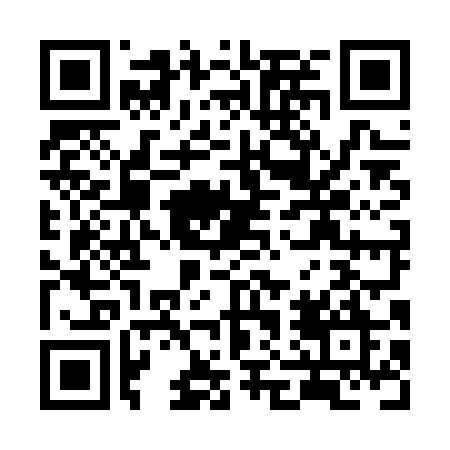 Ramadan times for Hache Road, New Brunswick, CanadaMon 11 Mar 2024 - Wed 10 Apr 2024High Latitude Method: Angle Based RulePrayer Calculation Method: Islamic Society of North AmericaAsar Calculation Method: HanafiPrayer times provided by https://www.salahtimes.comDateDayFajrSuhurSunriseDhuhrAsrIftarMaghribIsha11Mon6:156:157:401:305:297:207:208:4512Tue6:136:137:381:295:307:227:228:4613Wed6:116:117:361:295:317:237:238:4814Thu6:096:097:341:295:327:257:258:4915Fri6:076:077:321:285:347:267:268:5116Sat6:056:057:301:285:357:287:288:5317Sun6:036:037:281:285:367:297:298:5418Mon6:006:007:261:285:377:307:308:5619Tue5:585:587:241:275:387:327:328:5720Wed5:565:567:221:275:397:337:338:5921Thu5:545:547:201:275:407:357:359:0122Fri5:525:527:181:265:427:367:369:0223Sat5:505:507:161:265:437:387:389:0424Sun5:475:477:131:265:447:397:399:0525Mon5:455:457:111:265:457:407:409:0726Tue5:435:437:091:255:467:427:429:0927Wed5:415:417:071:255:477:437:439:1028Thu5:385:387:051:255:487:457:459:1229Fri5:365:367:031:245:497:467:469:1430Sat5:345:347:011:245:507:487:489:1531Sun5:325:326:591:245:517:497:499:171Mon5:295:296:571:235:527:507:509:192Tue5:275:276:551:235:537:527:529:203Wed5:255:256:531:235:547:537:539:224Thu5:225:226:511:235:557:557:559:245Fri5:205:206:491:225:567:567:569:266Sat5:185:186:471:225:577:587:589:277Sun5:155:156:451:225:587:597:599:298Mon5:135:136:431:215:598:008:009:319Tue5:115:116:411:216:008:028:029:3310Wed5:085:086:391:216:018:038:039:35